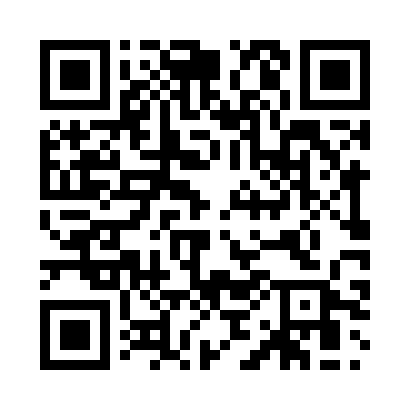 Prayer times for Alse, GermanyWed 1 May 2024 - Fri 31 May 2024High Latitude Method: Angle Based RulePrayer Calculation Method: Muslim World LeagueAsar Calculation Method: ShafiPrayer times provided by https://www.salahtimes.comDateDayFajrSunriseDhuhrAsrMaghribIsha1Wed3:115:511:235:288:5611:282Thu3:105:491:235:298:5811:293Fri3:095:471:235:309:0011:294Sat3:085:451:235:309:0211:305Sun3:075:431:235:319:0311:316Mon3:065:411:235:329:0511:317Tue3:065:391:235:329:0711:328Wed3:055:381:235:339:0911:339Thu3:045:361:235:349:1011:3410Fri3:035:341:235:349:1211:3411Sat3:035:321:235:359:1411:3512Sun3:025:311:235:369:1511:3613Mon3:015:291:235:379:1711:3614Tue3:015:271:235:379:1911:3715Wed3:005:261:235:389:2011:3816Thu2:595:241:235:389:2211:3917Fri2:595:221:235:399:2411:3918Sat2:585:211:235:409:2511:4019Sun2:585:191:235:409:2711:4120Mon2:575:181:235:419:2811:4121Tue2:575:171:235:429:3011:4222Wed2:565:151:235:429:3111:4323Thu2:565:141:235:439:3311:4324Fri2:555:131:235:439:3411:4425Sat2:555:111:235:449:3611:4526Sun2:545:101:235:449:3711:4527Mon2:545:091:235:459:3811:4628Tue2:545:081:245:469:4011:4729Wed2:535:071:245:469:4111:4730Thu2:535:061:245:479:4211:4831Fri2:535:051:245:479:4311:49